Introducción a la TecnologíaEl hombre, en su afán por mejorar la calidad de vida, ha ido modificando su relación con el medio en el que transcurre su existencia, transformando la realidad en respuesta un ambiente más artificial que natural, que podemos llamar “mundo artificial”.Este mundo “artificial” que abarca el conjunto de todo lo hecho por el hombre (objetos sistemas, procesos, etc.) no es un mundo engañoso, falso, sino algo construido para mejorar la calidad de vida (como planteo ideal), y es parte del ambiente sociocultural.En los últimos 200 años la velocidad de crecimiento de ese mundo artificial, y el ritmo innovador que ha caracterizado su desarrollo han hecho que adquiera un nivel de complejidad tal, que hoy en algunos aspectos es equiparable en importancia con el mundo natural pero dejando constancia que la conversación de este ultimo debe ser tema prioritario, pues de el depende la supervivencia de la especie humana. Todo esto plantea la necesidad de enfocar la realidad con una nueva óptica, teniendo en cuenta que si bien la relación: Hombre- Mundo Natural (naturaleza) 
Es una tema que ha merecido y merece nuestra atención, hoy debemos comenzar a ocuparnos también de la relación: Hombre- Mundo artificial 
Ello implica:
a.  Estudiar las interacciones:b. Estudiar la generación, evolución y control de los aspectos tecnológicos del mundo artificial, enfocando como un sistema con características particulares que hay que analizar. Si bien la razón de ser del mundo artificial debería ser mejorar la calidad de vida del hombre, también lo condicionan y para disminuir los riesgos que pueden surgir como consecuencia de ese condicionamiento se le debe analizar, conocer, comprender y controlar. 
El mundo artificial en muchos casos se comporta como una verdadera interface entre el hombre y el mundo natural, haciendo más indirecta y compleja la relación entre ambos. 
La complejidad que ha adquirido plantea el riesgo de aislar y encerrar completamente el hombre bloqueándole su percepción del mundo natural al cual se debe y pertenece.
Frente al mundo artificial el hombre debe asumirse como su creador (por lo tanto responsable) y no considerarse un espectador pasivo; mientras que frente a la naturaleza (el mundo natural) debe y pertenece. 
Frente al mundo artificial el hombre debe asumirse como su creador (por lo tanto responsable) y no considerarse un espectador pasivo; mientras que frente a la naturaleza (el mundo natural) debe abandonar su posición de dueño y dominar, y respetarla asumiendo como una parte más del sistema ecológico que integra.
Este complejo mundo artificial en el que vivimos es consecuencia del accionar tecnológico, ya que lo largo de la historia la ciencia y la tecnología lo construyeron. Ahora bien para poder movernos con soltura dentro del mismo para actuar en su evolución, para colaborar en lograr que los beneficios que proporcionan no se convierten en fuentes de nuevos problemas, debemos conocerlo, comprenderlo, entender los aspectos funcionales de sus elementos ser capaces de darles sentido, en otras palabras TENER CULTURA TECNOLOGICA. 


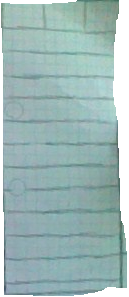 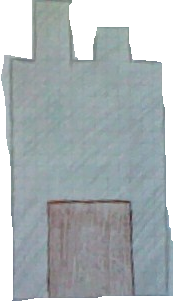 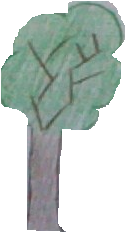 